PO Box 39 ~ 9410 S. 355th AvenueArlington, AZ 85322623.386.2031  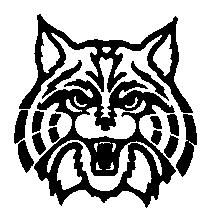 UNOFFICIALREGULAR BOARD MEETINGARLINGTON SCHOOL DISTRICT NO. 47JANUARY 11, 2021Call to Order - The meeting was called to order by Eric Sawyer at 6 p.m. Board members present were, Scott Hansen, Dianna Workman, Tom Vanosdell and Phillip Camp. Admin present was Chad Turner and Kathy Turner. There was no public present.Pledge of Allegiance – The Pledge of Allegiance was led by Chad Turner.Invocation – The Invocation was given by Chad Turner.Election of Board President – Motion by Eric Sawyer and seconded by Dianna Workman to nominate Scott Hansen board president for 2021. Votes: 5/0Call to Public – No public present.Approval of Minutes – Motion by Eric Sawyer and seconded by Tom Vanosdell to approve the meeting minutes dated December 14, 2020. Votes: 5/0Approval of Vouchers – Motion by Dianna Workman and seconded by Eric Sawyer to approve payroll vouchers 12 and 13 and expense vouchers 5424, 5425, 5426, 5427, 5428 and 5429. Votes: 5/0Student Activities Statement – Motion by Tom Vanosdell and seconded by Eric Sawyer to approve the student activities statement as presented for $8092.02. Votes: 5/0Approval of Employee Resignation  Amber Jones – Motion by Eric Sawyer and seconded by Tom Vanosdell to accept the resignation of Amber Jones: Votes: 5/0Approval of Teacher/Staff Book Study – Motion by Tom Vanosdell and seconded by Dianna Workman to approval the teacher/staff book study as presented by Chad Turner. Votes: 5/0Approval of Hiring New Employee Hadley Sawyer – Motion by Dianna Workman and seconded by Scott Hansen to hire Hadley Sawyer thru May 19, 2021 – Votes: 4/0/1 Abstain (Eric Sawyer)Superintendent Report –-Lots of Students on Packets (116)-ADM 270-Several Staff have tested positive for Covid-Staff is doing a great jobSIGNATURES:_________________________		_________________________	Phillip Camp					Scott Hansen, President_________________________		_________________________	Eric Sawyer					Tom Vanosdell_________________________	Dianna WorkmanMmf